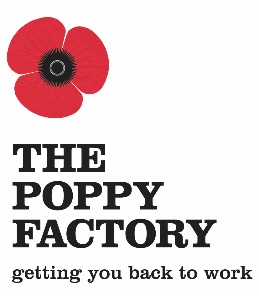 Job Title:		Finance Manager  Reports to:		Finance DirectorResponsible for:	No direct line reportsSalary:			c.35-40kLocation:		The Poppy Factory, Richmond, SurreyHours:			Full time, 37.5 hours a weekKey Purpose of the RoleWorking closely with the Finance Director, to improve and develop The Poppy Factory financial procedures and controls. To support the Finance Director in review of financial reporting  in the Poppy Factory to achieve improvements in impact and managers insight and understanding of the business performance.To be responsible for producing the monthly management accounts, preparation of the annual budget and supporting budget holders as required with budgeting, costing and financial analysisTo provide support to the Finance Director in preparation of the Poppy Factory’s annual report and accounts.To provide support to the Finance Director in delivery of finance projects to improve the Poppy Factory business performance.Main Duties and Responsibilities1.	To review the existing financial procedures and controls and develop The Poppy Factory Finance 	Manual.2.	To be responsible for ensuring the balance sheet reconciliations are properly completed and 	signed off.3.	To prepare and improve monthly management accounts developing to reflect changing 	organisation needs including regular forecasting.4.	To support budget holders and senior managers with management information and analysis, 	delivering insight that links financial reports to business strategies.5.	To support the fundraising function with bids and grant applications ensuring figures are accurate. 6.	To ensure that funds received are properly monitored and accounted for in respect of recognition 	and any restrictions.7.	To prepare the annual budget for the organisation including income and cash flow projections, 	working with budget holders and senior management to ensure comprehensive and credible 	revenue and capital budgets are prepared.8.	To develop regular cash forecasting to support better use of cash resources.9.	To prepare the annual accounts in accordance with latest accounting standards.10.	To provide support to the Finance Director for the annual external audit and preparation of Annual 	Report and Accounts.11.	To prepare the Poppy Factory payrolls12.	To prepare and pay pension contributions to group personal pension provider including new 	starters and leavers. 13.	To provide support to the Finance Director in development and delivery of finance projects to 	improve the overall Poppy Factory business performance.14.	To provide guidance and support to less experienced members of the Finance Team and non- 	Finance managers undertaking coaching/briefing/induction on finance procedures and regulations 	as appropriate.15.	To contribute as a member of the Finance team to the development of the finance function to 	support continual improvement in the service delivered to the Poppy Factory.16.	To undertake line management of agency staff or others as delegated by the Finance Director.17.	Support and manage any volunteers in accordance with the Volunteer Handbook and in liaison with 	the Volunteer Manager.18.	To undertake other duties as appropriate taking account of the nature and scope of the role.General19.	To work in accordance with The Poppy Factory policies and procedures.20	To work in accordance with The Poppy Factory values and demonstrate through own behaviour in 	the workplace good equality and diversity practices.21.	To undertake training and development as required and demonstrate a commitment to own 	professional development.Finance Manager - Person Specification Essential 						DesirableFinance Manager JDPS Education/Qualifications Minimum ‘A’ Level standard BA/BSc in accounting or business related subjectSignificant progress  to completing professional accounting qualification ACA, ACCA, CIMA or equivalent Professional accounting qualification ACA, ACCA, CIMA or equivalentExperience Experience of working in a finance department focussed on delivering a service to the whole organisationExperience gained within the charity/not for profit sectorSignificant experience of meeting deadlines for the production of management accountsExperience of creating and improving financial processes and controlsExperience of preparing financial reports and analyses for senior management teamsExperience of  VAT treatment for CharitiesExperience of delivering a finance service to a remote/dispersed workforceExperience in delivering briefings/training to non-financial managersExperience of supporting funding bids and fund accountingKnowledge/SkillsUp to date accounting knowledge and awareness of financial issues and regulationsKnowledge of the charity accounting regulatory framework Superior mathematical skills with the ability to analyse and interpret financial information quicklyStrong attention to detailHigh standard of IT literacy including MS Office applications and accounting software. Advanced level Excel  with aptitude for creating and manipulation of data in a multi spreadsheet environment Excellent interpersonal skills with ability to engage effectively with people at all levelsEffective at communicating financial information to non-finance managers and staffStrong critical thinking and problem solving skillsGood understanding of data privacy standardsKnowledge of payroll processesAttributesStrong ethics demonstrates honesty and integrityResilient and tenacious in approach to challenges Comfortable working in a diverse environmentSelf-starter, strives to achieve excellent results Empathy with needs of the Poppy Factory’s client groupActs as a role model and leads by example